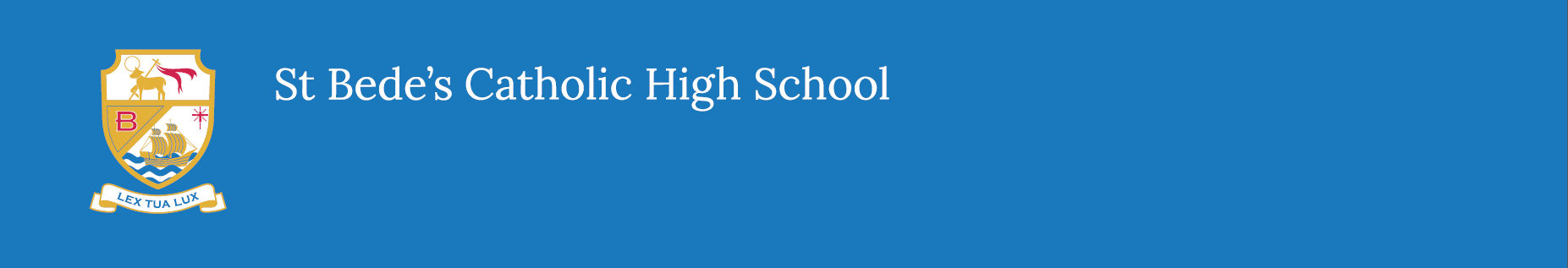 Scale:  			MPR/UPS (Pro Rata)                                        Responsible for:	Planning and delivering lessons, assessing and reporting on the progress of all pupils in their classes and the pastoral care of the pupils in their form.Responsible to:	Curriculum Leader____________________________________________________________________________School VisionWe are striving to create a world class Catholic education that encourages our students to want to make the worlda better place. We will underpin this vision with values of love, faith and hopeMission
"The kingdom of heaven is like a mustard seed,
which a man took and planted in his field.
Though it is the smallest of all seeds, when it grows,
it is the largest of garden plants and becomes a tree,
so that the birds come and perch in its branches."
                                                                                            Matthew 13:31-32
At St Bede's we believe that we are part of God's creative process,
providing the opportunity for each individual to flourish in order to serve the Common GoodOn leaving St. Bede’s, we hope pupils are ‘GRITTY’. Our curriculum in centred around cultivating traits that are conducive to fulfilled lives in love, faith and hope. That is that they have the following developed character traits: Growth Mind-setResilience through adversityIndependence of thought and conviction Tenacious in a desire to be the best version of themselvesTransformational in a desire to want to make the world a better place‘Your World’ awareness of the local, national and international issues and contexts to which they will enter intoSubject Teacher - Responsibilities and Tasks to include: To fulfil the duties of a teacher as per Teachers’ StandardsTo prepare, develop and deliver lessons in the appropriate subject discipline, according to the schemes of work agreed within the department. To monitor and record the performance of pupils To foster and maintain high standards of effort and discipline amongst the pupils by the use of appropriate rewards negotiated goals and sanctionsTo encourage effective learning by the appropriate use of formative feedback and clear target setting in class and in home learning To refer to the Curriculum Leader in all cases where support is needed To foster an atmosphere of mutual respect with pupils in all classroom activity To develop and foster good working relationships with all non-teaching and support staffTo contribute to all development work undertaken by the department, in producing schemes of work, programmes of study, schemes of assessment, reports or any such similar materialsTo attend meetings as directed by the Curriculum LeaderTo attend Parents’ Evenings as appropriate To care for and maintain teaching resources and equipment in the departmentTo create and maintain a learning environment which showcases pupils’ workTo adhere to and to support school policies To take part in the process of appraisal as requiredForm Tutor - Responsibilities and Tasks to include: To ensure a register is taken at the start of the day To monitor attendance and punctualityTo alert Year Leaders or Attendance Improvement Worker of any attendance issueTo obtain appropriate explanations following pupil absenceTo lead the form group in daily, meaningful acts of worship To participate in assembliesTo encourage attendance and participation in voluntary massesTo encourage pupils in support of charity fund raising events To promote high standards of dress, behaviour and mannersTo show by example the ethos of the school by living its Mission StatementTo develop relationships with pupils within the formTo identify any potential barriers to learningTo check and sign each pupil’s diary on weekly basis To identify any concerns regarding patterns of homework not being set or not being completed To identify and discuss any concerns regarding behaviour in class or around school To act as the initial mentor to pupils in the form groupTo use data to track and monitor progress of each pupil in the form across the curriculum To help set appropriate targets and alert the Year Leader to any underachievement. To recommend pupils to the Year Leader for awards. To encourage pupils to take an active part in extracurricular activities to develop healthy life styles, academic success and community spiritTo encourage involvement in a variety of fields making a positive contribution both to school and the wider communityTo ensure that pupils are effectively notified of school eventsTo act as a conduit between staff, informing the Year Leader of any issues or concern regarding individual pupils in the formTo be a point of contact with parents regarding the academic and pastoral well-being of pupils within the form 